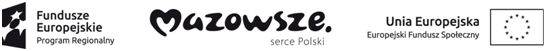 ………………………… dn.…………………................................		 			 (pieczęć instytucji szkoleniowej)Formularz oferty1. Nazwa Wykonawcy: Nazwa instytucji szkolącej..........................................................................................................................................................................................................................................................................................Adres .........................................................................................................................................................NIP ……………………REGON………… PKD …………… nr RIS………………………….Działalność prowadzona jest na podstawie: ………………………………………………………….Nr telefonu .....................................fax............................................e mail……………………..………Nazwa i numer konta bankowego: …………………………………………………………..................……………………………………..Osoba uprawniona do zawarcia umowy ( imię i nazwisko, stanowisko ) ………………...........................................................................................................................................Osoba upoważniona do kontaktu ……………………………………...…………………………………………………………..2.Nazwa szkolenia……………………………………………………………………………………..3. Proponowany termin szkolenia…………………………………………………………………….Czas trwania kursu:liczba dni: ………………………………………………………………………………………. ilość godzin  ogółem: …………………………. w tym:  zajęcia teoretyczne ……………………………………… zajęcia praktyczne ……………………………………… Cena szkolenia obejmuje:a) koszt należny instytucji szkoleniowej za kurs i egzamin ..........zł,b) dojazd  ..……złc) badania lekarskie ..........zł,razem (a+b+c) ..........zł,Cena szkolenia w przeliczeniu na 1 uczestnika kursu 			 złSłownie: ………………………………………………………………………………………………..Koszt osobogodziny szkolenia w przeliczeniu na 1 uczestnika: 			Miejsce realizacji szkolenia teoretycznego :……………………………………………………………..Miejsce realizacji szkolenia praktycznego :……………………………………………………………..4. Dostosowanie programu szkolenia odpowiednio do zapotrzebowania na kwalifikacje identyfikowanego na rynku pracy:TAK/ NIE………………………………………………..5. Jakość oferowanego programu szkolenia, w tym wykorzystanie standardów kwalifikacji zawodowych i modułowych programów szkoleń zawodowych dostępnych w bazach danych prowadzonych przez ministraTAK/NIE…………6. Doświadczenie instytucji szkoleniowej w realizacji szkoleń z obszaru zlecanego szkolenia (proszę wskazać liczbę przeprowadzonych szkoleń w okresie ostatnich 2 lat)……………………………………………………………………………………………………………7. Posiadane certyfikaty jakości usług (proszę dołączyć kopie)…………………………………………………………………………………………………………..8.Dostosowanie kwalifikacji i doświadczenia kadry dydaktycznej do zakresu szkolenia * w tej kolumnie należy wskazać ilość kursów w postaci liczby lub ilość przeszkolonych osób, przeprowadzonych przez wskazanego wykładowcę.9. Dostosowanie wyposażenia dydaktycznego i pomieszczeń do potrzeb szkolenia z uwzględnieniem bezpiecznych i higienicznych warunków realizacji szkolenia10. Rodzaj dokumentów potwierdzających ukończenie szkolenia i uzyskanie kwalifikacji……………………………………………………………………………………………………………11 Sposób organizacji zajęć praktycznych określonych w programie szkolenia……………………………………………………………………………………………………………………………………………………………………………………………………………………………………………………………………………………………………………………………………………………………………………………………………………………………………………………12. Prowadzenie analiz skuteczności i efektywności przeprowadzonych szkoleń.:TAK/ NIE………………………………………………..1. Oświadczamy, że w cenie naszej oferty uwzględnione zostały wszystkie koszty wykonania usługi szkoleniowej2. W przypadku przyznania nam zamówienia, zobowiązujemy się do wykonania usługi szkoleniowej i zawarcia umowy w miejscu i terminie wskazanym przez urząd. ........................dnia................... ……………………………………………… 	 (podpis Wykonawcy lub osób upoważnionej 			 	 do występowania w imieniu wykonawcy) Do niniejszej oferty załączamy:program szkolenia według wzoru preliminarz kosztówaktualny odpis z właściwego rejestru albo aktualne zaświadczenie o wpisie do działalności gospodarczej. Powyższy dokument wystawiony nie wcześniej niż 6 miesięcy przed upływem terminu składania oferty, wpis do Rejestru Instytucji Szkoleniowych........................dnia................... ……………………………………………… 	 (podpis Wykonawcy lub osoby upoważnionej 			 	 do występowania w imieniu wykonawcy) Lp.Imię 
i nazwiskoProponowane przeznaczenie(przedmiot zajęć)Poziom wykształcenia Doświadczenie zawodowe we wskazanym przedmiocie zajęć 
w okresie ostatnich trzech lat *1.⁭ 23Lp.Opis (nazwa sprzętu, maszyn, urządzeń, narzędzi, itp.), podstawowe parametryLiczba posiadanych rzeczyPodstawa dysponowania (np. własny, dzierżawiony, wypożyczony)*